BucovinaHotel:  Aquarius Boutique Hotel Statiune: Câmpulung Moldovenesc, BucovinaCazare + mic dejun**Pentru perioadele aferente sarbatorilor de Craciun, Pasti si Revelion vom elabora oferta si pachete specialePrezenta anexa tarifara este valabila pentru toata perioada specificata mai sus pentru cazarile turistilor individuali dar si pentru rezervarea camerelor pentru grupuri fara ca acestia sa beneficieze si de alte servicii.Rezervarile se efectuează in functie de disponibilitatea camerelor pentru perioada in care se doreste rezervarea, camerele duble putand fiind astfel acordate si in regim de single, structura camerelor in Hotel Boutique Aquarius fiind:Rezervarile pentru familiile cu unul sau doi copii se fac in functie de disponibilitatea camerelor si in functie de capacitatea acestora de acomodare a intregii familii. In cazul in care rezervarile sunt pentru camera matrimoniala iar familiile vin insotite de copii, urmatoarea politica de pret este valabila in cadrul pensiunii:Detalii Camere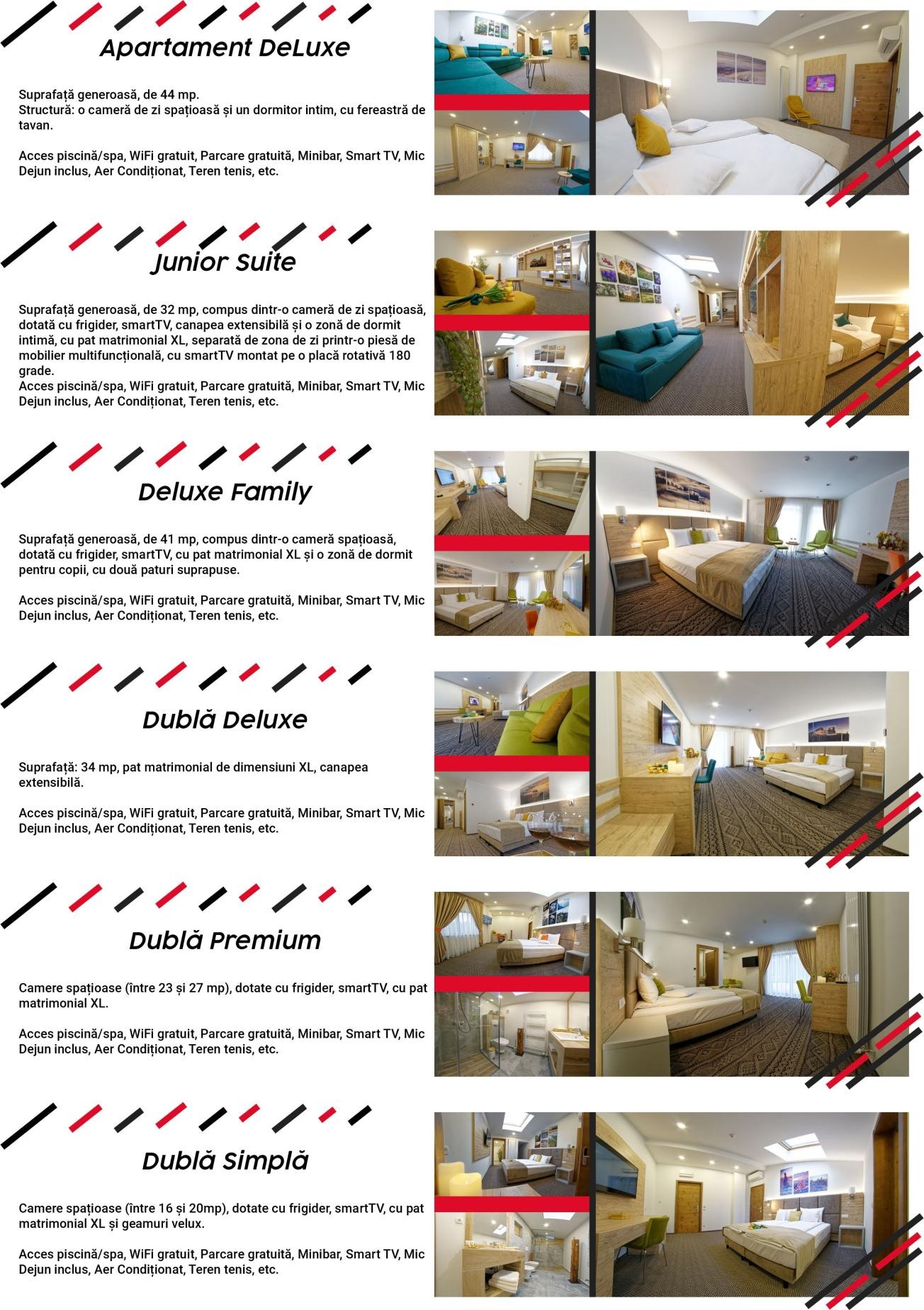 Informatii Complex Aquarius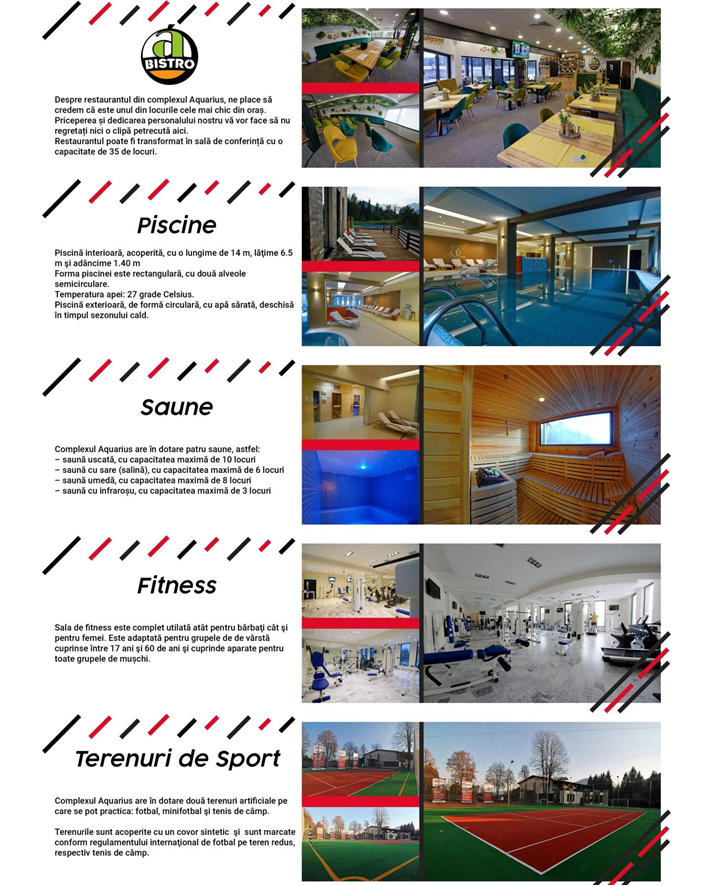 Tarifele si meniurile pentru serviciile de Coffee BreakCoffee Break Mini:Apa plata/minerala – 500 mlCafea – 100 mlSelectie de ceaiuri diverse sortimente – 200 mlCoffee Break Middle:Apa plata/minerala – 500 mlCafea – 100 mlSelectie de ceaiuri diverse sortimente – 200 mlPatiserie dulce si sarata – 50 gCoffee Break Maxi:Apa plata/minerala – 500 mlCafea – 100 mlSelectie de ceaiuri diverse sortimente – 200 mlBauturi racoritoare cu acid – 500 mlPatiserie dulce si sarata – 75 gPachetele de Coffee Break sunt la alegere in functie de preferintele clientului, acestea putand fi si personalizate:Coffee Break – Mini	10 lei/persCoffee Break – Middle	15 lei/persCoffee Break – Maxi	20 lei/persRezervarea pentru grupuri se considera orice rezervare care cumuleaza mai mult de 3 camere si mai mult de 2 nopti.In cazul evenimentelor specifice – complexe unde alaturi de serviciile de rezervare camere, se adauga serviciile de sala de prezentari, coffee break, masa servita etc., comanda va face subiectul unei anexe la prezentul contract in baza careia se va factura intreg evenimentul.Comenzile se inainteaza conform specificatiilor din contract. Facturarea serviciilor se face in baza specificatiilor contractului in functie de tipul rezervarii.In pretul mai sus mentionat sunt incluse TVA, Mic Dejun si Taxa Locala si nu este inclus Mini Barul, care va fi achitat de client la receptie, in caz ca nu este altfel specificat in rezervare. Preturile mai sus mentionate sunt preturi preferentiale, acordate doar clientilor fideli, tarifele fiind confidentiale.Facilitati oferite gratuit :Accesul la internet este gratuit in baza unei parole in intreaga pensiune Accesul la piscina si sauna este gratuit in intervalul 10.00-20.30Accesul la sala de fitness este gratuit in intervalul 10.00-20.30 Parcare pazita pe timpul noptiiTeren Tenis / MinifotbalFacilitati oferite contracost :Transfer aeroport / obiective localeRestaurantul poate fi transformat in sala de sedinte de 40 locuri cu anumite limitari. Inchirieri ATV – uri (excursie organizata)Biciclete ElectriceExcursie manastri Bucovina (Moldovita / Sucevita / Putna / Humor / Voronet) Traseu urcare/coborare varful Rarau cu ghid montan.Tir Arme letale și neletale Seara bucovineana.Tipul ServiciuluiTarife Camera / NoapteTarife Camere in regim Single Dublă Simplă391313Dublă Premium490392Dubla Deluxe540432Dublă Family540432Junior Suite540432Apartament Deluxe565511Tip CamerăNumăr camereNumăr maxim de persoane/camerăDublă Simplă22 adultiDublă Premium22 adultiDublă Deluxe32 adulti si 2 copiiDeluxe Family32 adulti si 2 copiiJunior Suite32 adulti si 2 copiiApartament Deluxe12 adulti si 2 copiiTotal13Maxim 26 adulti si 18 copiiCazare Familii cu CopiiCazare Familii cu CopiiCazare Familii cu Copiia.Supliment Copil mai mic de 4 AniGRATUITb.Supliment Copil intre 4 - 13 Ani150 lei/noapte c.Supliment Copil intre 14 - 17 Ani200 lei/noapte 